Guía de autoaprendizaje N° 1 Educación Física y Salud      1° BásicoNombre____________________________________________ Curso_______ Fecha_____Objetivo de aprendizajeHabilidades Motrices Básicas (OA1)Las habilidades motrices básicas son actos motores que se realizan naturalmente y que constituyen la base para las acciones motrices que el ser humano desarrolle en el futuro (revisar los contenidos que se encuentran en power point). Estas se clasifican en:Encierra en un círculo la habilidad motriz a la cual corresponde la siguiente imagen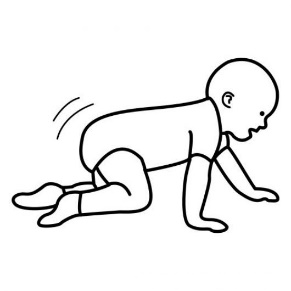                                  GatearMarca con una X la imagen que corresponde a la habilidad motriz de MANIPULACIÓN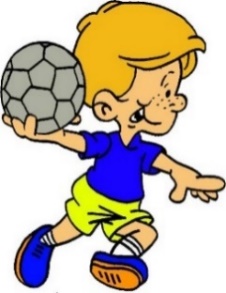 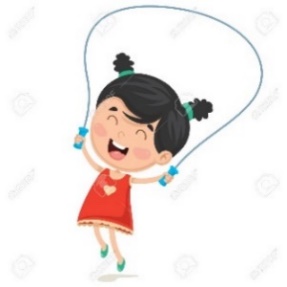 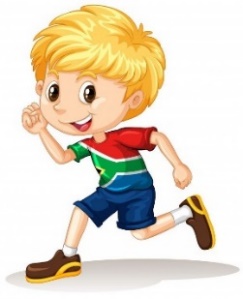 Colorea la imagen que corresponde a la habilidad motriz de ESTABILIDAD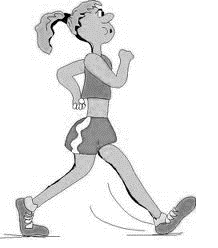 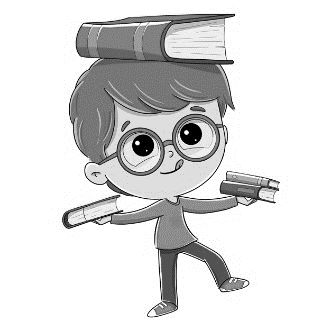 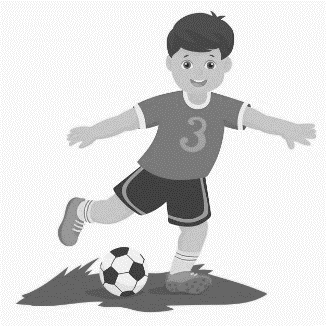 Encierra con un circulo las siguientes habilidades motrices:ROJO:				LocomociónAZUL: 				ManipulaciónVERDE: 			Estabilidad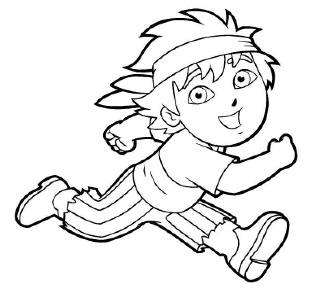 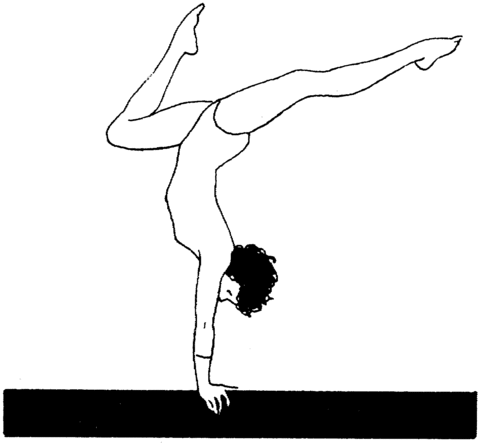 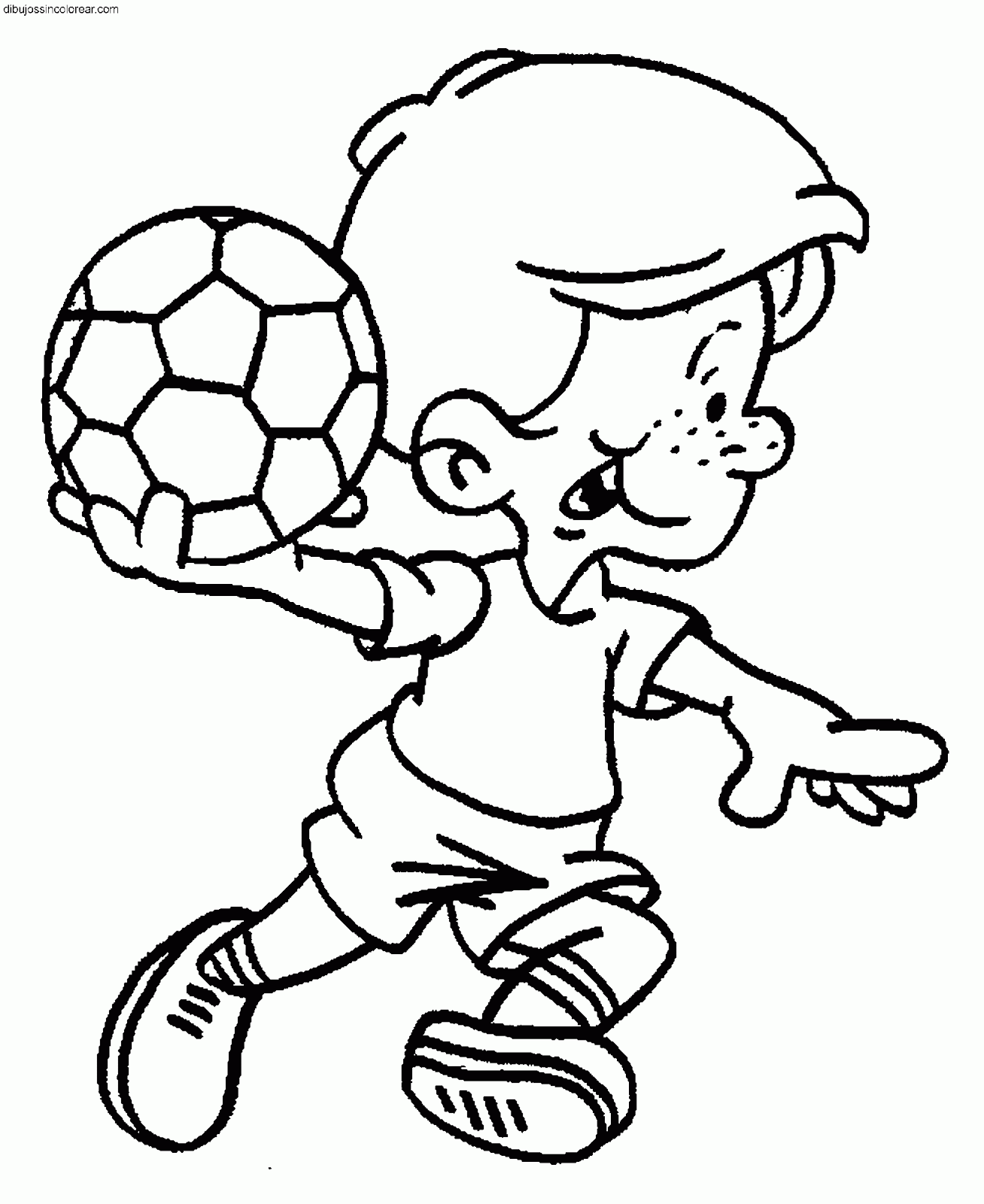 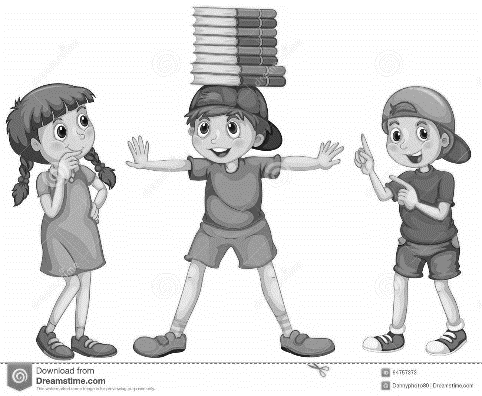 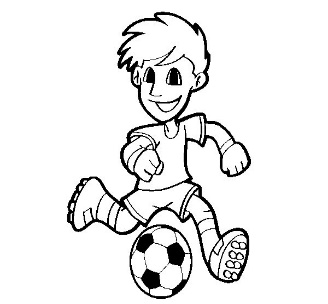 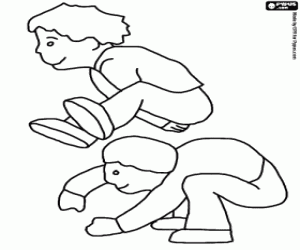 Une con una línea según corresponda: 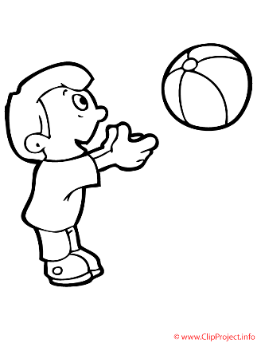 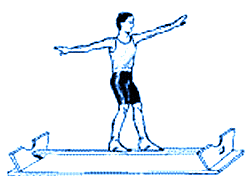 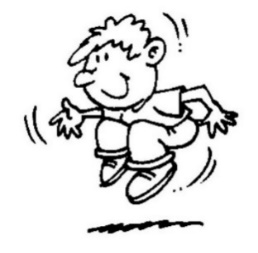 Hábitos de Vida Saludable (OA9)Los Hábitos de vida saludable se definen como un estado de completo bienestar físico, mental y social, asociados a la higiene, la correcta postura y la alimentación saludable.Colorea las imágenes que corresponden a los HÁBITOS DE HIGIENE: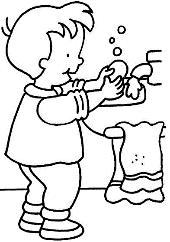 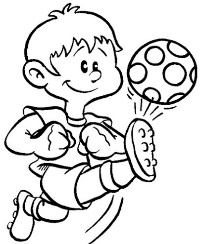 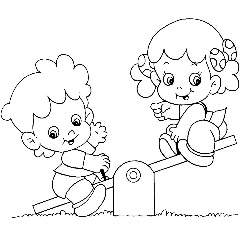 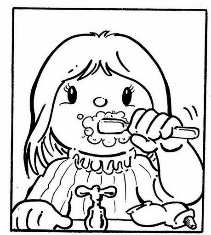 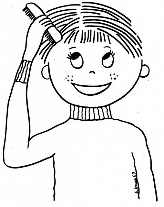 Encierra en un círculo y colorea los alimentos SALUDABLES.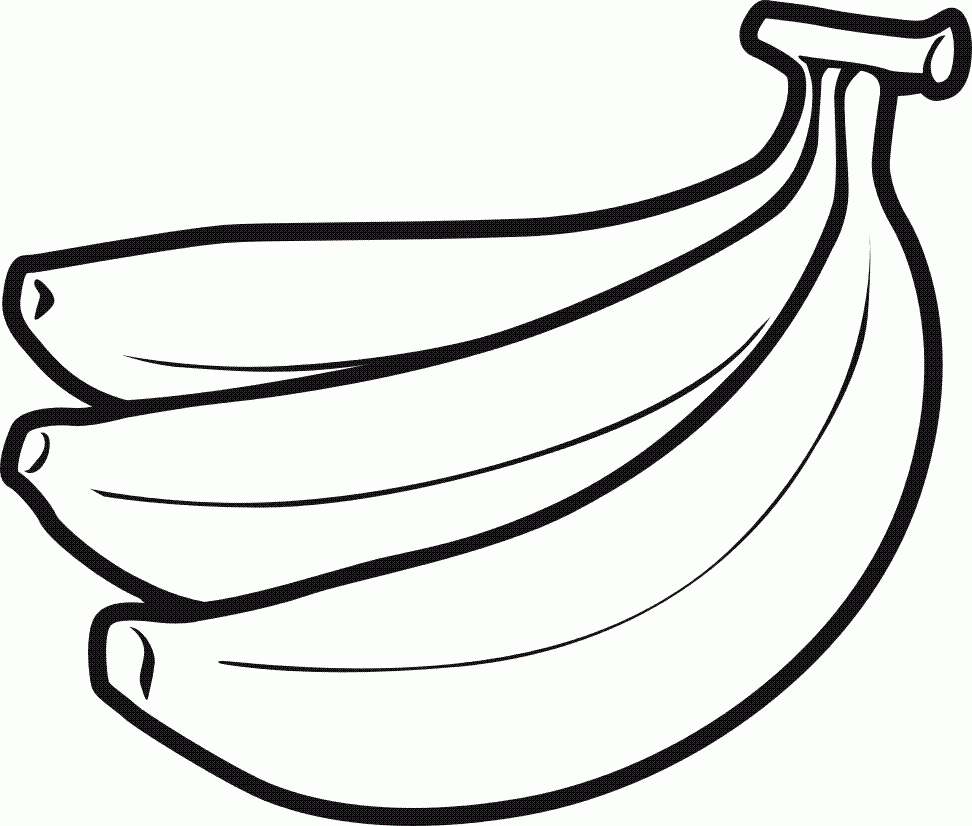 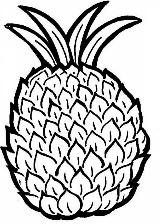 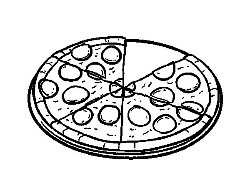 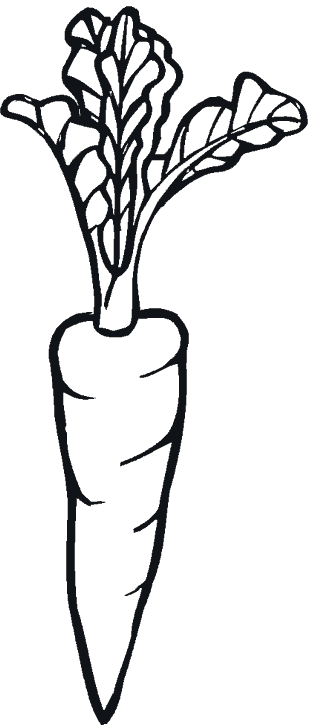 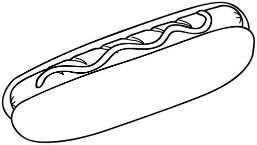 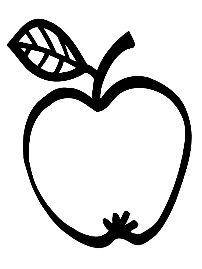 Une con una línea según corresponda: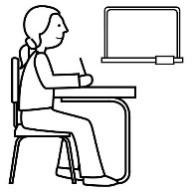 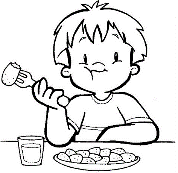 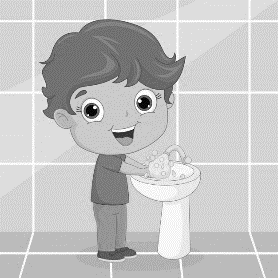 